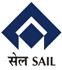                                                                                   BHILAI STEEL PLANT                                                        Vendor Details  Form Fields marked with # must necessarily to be filled by Indian vendors. Form should be signed by authorized representative of company only and rubber stamp with name & designations should be clearly visible.  Declaration: All the information furnished above is correct and true to the best of our Knowledge. Signature                Name & Designation                                             Date                     Seal of company      BHILAI STEEL PLANT Reference Notes for Vendor Details Form Field Description Required Data Contact Details for Vendor Code : Contact Details for Vendor Code : Vendor Code with SAIL (if available) Vendor Name # Address : # (Ref Note 1)  City # PIN/ZIP code # District # State # Country # Landline telephone number (with STD Code) Contact Person Name # Contact Person Designation # Mobile No # E-mail Address # (for all communication) Website : Particulars of Bank Account : (please submit cancelled cheque copy):Ref Note 2 Particulars of Bank Account : (please submit cancelled cheque copy):Ref Note 2 Bank Account number # Bank Name  # Branch Name / City  # Bank IFSC Code # Statutory Information : Statutory Information : Permanent Account Number (PAN) #  GST Vendor Type # (Ref Note 3) GST Registration Number # (Ref Note 4) Type of Vendor (Ref Note 5) # Ownership Status (Ref Note 6) Other Details : Other Details : MSME Status # (Ref Note 7) Whether owned by SC/ST/Woman(Ref Note 8) If Dealer : Name of OEM company (Ref Note 9) GEM Registration No   1 :Address :- Kindly note that PIN, State and GST Number should be in line and must represent same address /State. 2: To enable E-payment as per bank account details mentioned in the form, the vendor is required to  enclose the Bank Mandate Form in original duly endorsed by bank & cancelled cheque(with pre-printed Name, Account No & IFSC) and submit the hard copy of the same to following Address.                                          DGM (MPRD, VDC & QGA)                                          Room No. 512-C, 5th Floor,                                           Ispat Bhawan,                                           Bhilai Steel Plant,                                          Bhilai-490001 (CG) :                                                       2: To enable E-payment as per bank account details mentioned in the form, the vendor is required to  enclose the Bank Mandate Form in original duly endorsed by bank & cancelled cheque(with pre-printed Name, Account No & IFSC) and submit the hard copy of the same to following Address.                                          DGM (MPRD, VDC & QGA)                                          Room No. 512-C, 5th Floor,                                           Ispat Bhawan,                                           Bhilai Steel Plant,                                          Bhilai-490001 (CG) :                                                       3 : GST Vendor Type:- Registered, Not Registered(Exempt), Composite Registration 4: PAN & GST :- Please provide PAN card & GST Certificate Copy. 5: Type of Vendor (Select one option) :- Manufacturer, Trader, Dealer, Other. If Manu. Type Large / Medium/ Small scale Industry 6: Ownership Status  (Select one option) :- CPSU, SPSU, Central Government, State Government, NGO, Proprietorship, Partnership, Private Limited, Public Limited 7: M S M E Status (Select one option) :- Micro, Small, Medium, Other. Please Provide UDYAM REG. Cert. latest copy (After 01.07.2020) in support of MSME status. 8:Whether owned by SC/ST/ Woman :- Please provide documentary evidence, preferably documents of Central/State Government.  9: Dealer :- Attached valid dealership certificate Copy 10: Submitted scanned documents should be from original documents only and clearly visible. All required documents shall be self-attested. 10: Submitted scanned documents should be from original documents only and clearly visible. All required documents shall be self-attested. 11: Incomplete form or form received without required documents will be rejected without any further correspondence. 11: Incomplete form or form received without required documents will be rejected without any further correspondence. 